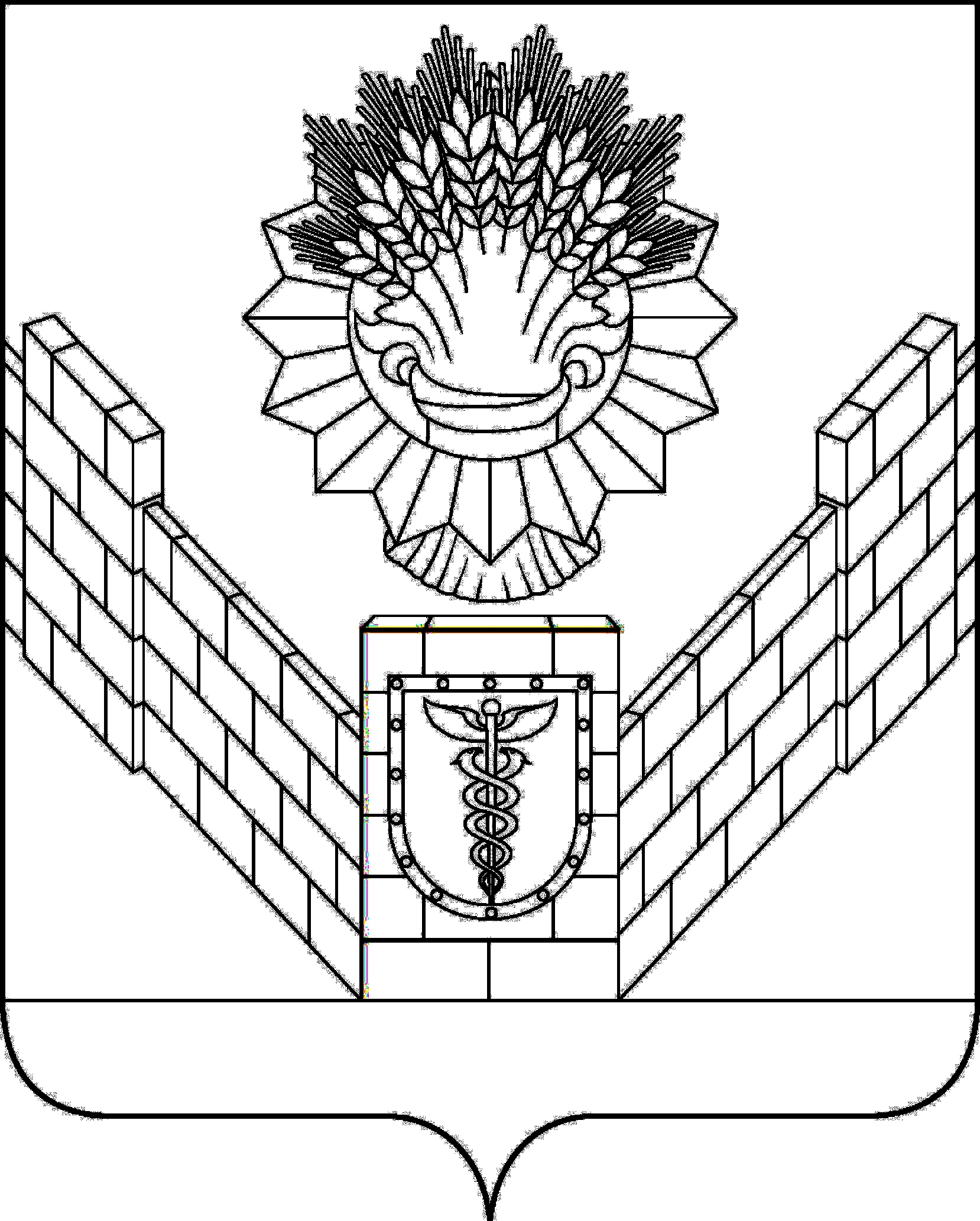 СОВЕТТБИЛИССКОГО СЕЛЬСКОГО ПОСЕЛЕНИЯТБИЛИССКОГО РАЙОНАРЕШЕНИЕот 26.11.2021                                                                       № 147ст-ца ТбилисскаяО внесении изменений в решение Совета Тбилисского сельского поселения Тбилисского района от 28 сентября 2018 года № 400 «Об утверждении тарифов на оказание платных услуг, оказываемых муниципальным унитарным предприятием «ЖКХ Тбилисского сельского поселения Тбилисского района»Руководствуясь Федеральным законом от 6 октября 2003 года № 131-ФЗ «Об общих принципах организации местного самоуправления в Российской Федерации», статьями 10, 26, 58 устава Тбилисского сельского поселения Тбилисского района, Совет Тбилисского сельского поселения Тбилисского района р е ш и л:1. 	Внести изменения в решение Совета Тбилисского сельского поселения Тбилисского района от 28 сентября 2018 года № 400 «Об утверждении тарифов на оказание платных услуг, оказываемых муниципальным унитарным предприятием «ЖКХ Тбилисского сельского поселения Тбилисского района» изложив Приложение в новой редакции, (прилагается).2. Отделу делопроизводства и организационно-кадровой работы администрации Тбилисского сельского поселения Тбилисского района (Воронкин) опубликовать настоящее решение в сетевом издании «Информационный портал Тбилисского района» и разместить на официальном сайте администрации Тбилисского сельского поселения Тбилисского района в информационно-телекоммуникационной сети «ИНТЕРНЕТ».  3. Решение вступает в силу со дня его официального опубликования, но не ранее 1 января 2022 годаГлава      Тбилисского сельского поселения Тбилисского района 					А.Н. СтойкинПредседатель СоветаТбилисского сельского  поселения Тбилисского района 							Е.Б. СамойленкоПРИЛОЖЕНИЕ УТВЕРЖДЕНОРешением СоветаТбилисского сельского поселения Тбилисского районаот 26.11.2021 года № 147ТАРИФЫна оказание платных услуг, оказываемых муниципальным унитарным предприятием «ЖКХ Тбилисского сельского поселения Тбилисского района»Глава Тбилисского сельского поселения Тбилисского района 					А.Н. СтойкинПредседатель СоветаТбилисского сельского  поселения Тбилисского района 							Е.Б. СамойленкоФИНАНСОВО-ЭКОНОМИЧЕСКОЕ ОБОСНОВАНИЕпроекта решения Совета Тбилисского сельского поселения Тбилисского района «О внесении изменений в решение Совета Тбилисского сельского поселения Тбилисского района от 28 сентября 2018 года № 400 «Об утверждении тарифов на оказание платных услуг, оказываемых муниципальным унитарным предприятием «ЖКХ Тбилисского сельского поселения Тбилисского района»	Реализация проекта решения Совета Тбилисского сельского поселения Тбилисского района «Об утверждении тарифов на оказание платных услуг, оказываемых  муниципальным унитарным предприятием «ЖКХ Тбилисского сельского поселения Тбилисского района» в случае его принятия не потребует дополнительных расходов из средств бюджета Тбилисского сельского поселения Тбилисского района.№НаименованиеТарифТарифТариф№НаименованиеДля физических лицДля физических лицДля юридических лиц1.Тариф на оказание услуг по очистке жидких бытовых отходов, привозимых ассенизационными машинами от сторонних организаций245 руб./м³2.Тариф на оказание услуги по приемке и хранению твердых коммунальных отходов от населения45 руб./м³45 руб./м³3. Тариф на оказание услуги по изготовлению схемы водоснабжения, водоотведения, теплоснабжения2560 руб. 2560 руб. 2880 руб. 4. Тариф на оказание услуги по изготовлению дубликата схемы водоснабжения, водоотведения, теплоснабжения326 руб.326 руб.367 руб. 5.Тариф на оказание услуги по внесению корректировок в схему водоснабжения, водоотведения, теплоснабжения2560 руб.2560 руб.2880 руб.6.Тариф на оказание услуг по сбору и транспортировке жидких бытовых отходов ассенизационными машинами населению, организациям и предприятиям Тбилисского сельского поселения364 руб./м³559 руб./м³559 руб./м³7.Тариф на оказание услуг по сбору и транспортировке жидких бытовых отходов ассенизационными машинами населению, организациям и предприятиям Алексее-Тенгинского сельского поселения (к-1,27471)464,00713,00713,008.Тариф на оказание услуг по сбору и транспортировке жидких бытовых отходов ассенизационными машинами населению, организациям и предприятиям Ванновского сельского поселения (к-1,2166)443,00680,00680,009.Тариф на оказание услуг по сбору и транспортировке жидких бытовых отходов ассенизационными машинами населению, организациям и предприятиям Геймановского сельского поселения (к-1,25533)457,00702,00702,0010.Тариф на оказание услуг по сбору и транспортировке жидких бытовых отходов ассенизационными машинами населению, организациям и предприятиям Ловлинское сельского поселения   (к-1,27481)464,00713,00713,0011.Тариф на оказание услуг по сбору и транспортировке жидких бытовых отходов ассенизационными машинами населению, организациям и предприятиям Марьинское сельского поселения   (к-1,23463)449,00690,00690,0012.Тариф на оказание услуг по сбору и транспортировке жидких бытовых отходов ассенизационными машинами населению, организациям и предприятиям Нововладимировского сельского поселения (к-1,27481)464,00713,00713,0013.Тариф на оказание услуг по сбору и транспортировке жидких бытовых отходов ассенизационными машинами населению, организациям и предприятиям Песчаного сельского поселения     (к-1,26998)462,00710,00710,00КАЛЬКУЛЯЦИЯна оказание услуг по сбору и  транспортировке жидких бытовых отходов ассенизационными машинами населению, организациям и предприятиям Тбилисского районана оказание услуг по сбору и  транспортировке жидких бытовых отходов ассенизационными машинами населению, организациям и предприятиям Тбилисского районана оказание услуг по сбору и  транспортировке жидких бытовых отходов ассенизационными машинами населению, организациям и предприятиям Тбилисского районана оказание услуг по сбору и  транспортировке жидких бытовых отходов ассенизационными машинами населению, организациям и предприятиям Тбилисского районана оказание услуг по сбору и  транспортировке жидких бытовых отходов ассенизационными машинами населению, организациям и предприятиям Тбилисского районана оказание услуг по сбору и  транспортировке жидких бытовых отходов ассенизационными машинами населению, организациям и предприятиям Тбилисского района№ п/пНаименование показателейСбор и вывоз ЖБО 1231Реализация услуг - юридические лица, тыс. м3 4,652Реализация услуг - население, тыс. м³5,55Себестоимость по статьям:3Затраты на ГСМ, тыс. руб.816,483.1ГСМ, тыс. руб.742,253.2 Смазочные материалы и масла 10 %74,23 4Затраты на оплату труда персонала, тыс. руб.341,505Расходы на все виды обязательного страхования работников, 30,3%103,476Ремонт и техническое обслуживание спецтехники, тыс. руб.220,007Автострахование, тыс. рублей6,328Транспортный налог, тыс. руб.7,359Предрейсовое освидетельствование водителей, тыс. руб.44,0010Общехозяйственные расходы (26сч.)386,1211Итого производственная себестоимость услуги, тыс. руб.1925,2412Производственная себестоимость единицы продукции, руб./ м3414,0313Необходимая расчетная прибыль, тыс. руб. рентабельность 10 % (население)96,2614Необходимая расчетная прибыль, тыс. руб. рентабательность 35 % (юридические лица).673,8415Выручка, тыс. руб.2 695,3416Стоимость услуги по сбору и транспортировке ЖБО для  населения, руб./м3.36417Действующая расценка, руб./м333018Рост тарифа, %11019Стоимость услуги по сбору и вывозу ЖБО  для юридических лиц, руб./м3.55920 Действующая расценка, руб./м351021 Рост тарифа, %110